Förenklad Redovisningsblankett  Underskrift ledare2018-06-29Förening:SLÄTTA SPORTKLUBBIdrott:FOTBOLLSyfte med träffen/träffarna:DatumPersonnummerNamnStarttidSumma timmar per sammankomst á 45 minSumma timmar per sammankomst á 45 minSumma timmar per sammankomst á 45 minLedare:Personnummer: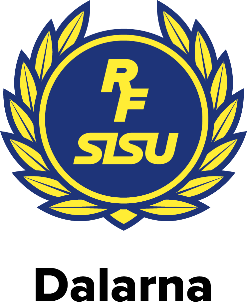 Oscar LjunggrenPelle Bergs Backe 3791 50 Falunoscar.ljunggren@rfsisu.se 010–4590314